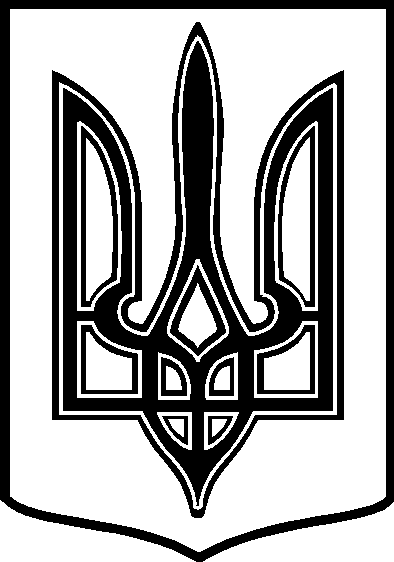 У К Р А Ї Н АТАРТАЦЬКА   СІЛЬСЬКА    РАДАЧЕЧЕЛЬНИЦЬКОГО  РАЙОНУ       ВІННИЦЬКОЇ   ОБЛАСТІРІШЕННЯ № 15511.04.2017 року                                                                    13  сесія 7 скликанняПро надання матеріальної допомогижителям  села Тартак .Розглянувши заяви  Луценко О.Г., Мараховської О.М.,  Ящишен Р.В. Бучацького П.Й. , Присяжнюка О.О. Бучацького С.П. про надання матеріальних допомог та матеріали додані до заяв , відповідно  до ст..26  Закону України  „Про місцеве самоврядування в Україні” ,  враховуючи наявні кошти на фінансування Програми «Програма поліпшення життєзабезпечення , реабілітації ,  соціального  захисту  населення  » Тартацької сільської ради на 2017 рік  Надати   одноразову матеріальну допомогу  жителям  с. Тартак :   1). Луценко Олені Григорівні   - на довготривале лікування  та оздоровлення після              перенесеної важкої хірургічної операції  у Вінницькій нейрохірургічній клініці        в сумі  2 000  грн.    2). Мараховській Ользі Миколаївні - на довготривале лікування  та оздоровлення         після  перенесеної важкої хірургічної операції  по онкології та проходження          хіміотерапії  в сумі  500  грн.   3).  Бучацькому  Петру Йосиповичу  - на довготривале лікування її онкохворої          доньки , Бучацької Ганни Петрівни ., 08.05.1999 р.н.  , згідно  висновку            мультидисциплінарного консиліуму Національного інституту раку.        в сумі 4 000  грн.4).  Ящишеній Раїні  Василівні -  на поховання сина , Ящишена Володимира             Леонідовича , який помер 23.02.2017 року – житель вул.. Підгаєцького , 179 , в           зв’язку з важким матеріальним становищем  матері ,  в сумі  500  грн.        5). Бучацькому Степану Петровичу – демобілізованому з військової  служби  ,              призваному в особливий період  на придбання  дров та вугілля ,в зсвязку з важким               матеріальним становищем  в сумі  1 000  грн.  .      6).  Присяжнюку Олександру Олексійовичу - демобілізованому з військової  служби              призваному в особливий період  на придбання  дров та вугілля ,в звязку з важким                матеріальним становищем в сумі  1 000  грн.  .Контроль за виконанням даного рішення покласти на постійну     комісію з питань планування бюджету та фінансів , розвитку соціальної       сфери, соціального захисту населення  . / Голова комісії – Ткач О.Ф../.СІЛЬСЬКИЙ    ГОЛОВА :                                                                    В.В.ДЕМЧЕНКО  